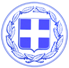                       Κως, 17 Αυγούστου 2017ΔΕΛΤΙΟ ΤΥΠΟΥΘΕΜΑ : ...Όταν οι γεύσεις γίνονται ο καλύτερος πρεσβευτής της Κω…3η Γιορτή Γαστρονομίας και Τοπικών Προϊόντων - Σάββατο 19 Αυγούστου 8.00 μ.μ. στο θεατράκι της Καρδάμαινας στην Κω.Η 3η Γιορτή Γαστρονομίας και Τοπικών Προϊόντων στην Κω, ξεκίνησε το ταξίδι της στις 29 Ιουλίου.Το ταξίδι αυτό ολοκληρώνεται στο θεατράκι της Καρδάμαινας, το Σάββατο 19 Αυγούστου στις 8.00 το βράδυ.Με αξεπέραστες νοστιμιές, αρώματα, χρώματα και αγροτικά προϊόντα με αξεπέραστη ποιότητα.Οι επισκέπτες της Κω θα έχουν και πάλι την ευκαιρία να απολαύσουν μοναδικές γεύσεις από την τοπική γαστρονομία και να γνωρίσουν τα τοπικά παραδοσιακά προϊόντα.Όλοι ενώνουμε τις δυνάμεις μας για να προσφέρουμε άλλη μία γαστρονομική πανδαισία σε ντόπιους και επισκέπτες του νησιού, έχοντας σαν στόχο να εντάξουμε τη γαστρονομία στο τουριστικό χαρτοφυλάκιο του νησιού.Με κεντρικό μήνυμα “Η Κως αλλιώς...γαστρονομικώς” αυτή η γιορτή, χρόνο με το χρόνο, μετατρέπεται στη μεγαλύτερη εκδήλωση της γαστρονομίας και του πρωτογενούς τομέα στο Αιγαίο.Γραφείο Τύπου Δήμου Κω